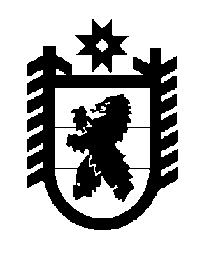 Российская Федерация Республика Карелия    ПРАВИТЕЛЬСТВО РЕСПУБЛИКИ КАРЕЛИЯРАСПОРЯЖЕНИЕот  24 марта 2017 года № 167р-Пг. Петрозаводск Внести в состав Координационного совета по охране труда при Правительстве Республики Карелия, утвержденный распоряжением Правительства Республики Карелия от 18 апреля 2005 года № 96р-П (Собрание законодательства Республики Карелия, 2005, № 4, ст. 392; 2006, 
№ 4, ст. 479; № 7, ст. 873; 2007, № 7, ст. 950; 2008, № 4, ст. 467; № 9, ст. 1116; 2009, № 6, ст. 704; № 12, ст. 1507; 2010, № 5, ст. 593; № 11, ст. 1536; 2011, 
№ 2, ст. 224; № 8, ст. 1299; 2012, № 10, ст. 1894), изменение, изложив его 
в следующей редакции:«Утвержден распоряжениемПравительства Республики Карелияот 18 апреля 2005 года № 96р-ПСостав Координационного совета по охране труда при Правительстве Республики Карелия Временно исполняющий обязанности
 Главы Республики Карелия                                                   А.О. ПарфенчиковСоколова О.А.–Министр социальной защиты, труда и занятости Республики Карелия, председатель Координацион-ного советаФролова Е.Е.–заместитель Министра социальной защиты, труда и занятости Республики Карелия, заместитель председателя Координационного советаКугачева Т.Н.–ведущий специалист Министерства социальной защиты, труда и занятости Республики Карелия, секретарь Координационного советаБакунович И.В.–исполняющая обязанности управляющего государственным учреждением – региональным отделением Фонда социального страхования Российской Федерации по Республике Карелия 
(по согласованию)Балашов Д.Л.–председатель правления регионального отделения в Республике Карелия Общероссийской общественной организации «Всероссийское объединение специалистов по охране труда» (по согласованию)Баскин В.А.–начальник управления Министерства здравоохранения Республики КарелияГригорьева Е.И.– координатор Карельской региональной общественной организации содействия защите здоровья работающего населения и организации безопасных условий труда «Труд и здоровье» 
(по согласованию)Гуменникова М.А.–заместитель председателя Комитета по здравоохранению и социальной политике Законодательного Собрания Республики Карелия 
(по согласованию)Дерюжина С.В.– главный специалист Министерства социальной защиты, труда и занятости Республики КарелияЕфименко Ю.Г.–заместитель руководителя Северо-Западного управления Федеральной службы по экологическому, технологическому и атомному надзору по Республике Карелия (по согласованию)Костин П.В.–генеральный директор Регионального объединения работодателей Республики Карелия «Союз промышленников и предпринимателей (работодателей) Республики Карелия» 
(по согласованию)Кушнерова Н.Н.–начальник управления Министерства социальной защиты, труда и занятости Республики КарелияМихалев Н.Н.–заместитель председателя Союза организаций профсоюзов в Республике Карелия (по согласованию)Петинов М.В.–руководитель Государственной инспекции труда в Республике Карелия – главный государственный инспектор труда в Республике Карелия 
(по согласованию)Путинцева Т.С.–главный специалист-эксперт Управления Федеральной службы по надзору в сфере защиты прав потребителей и благополучия человека по Республике Карелия (по согласованию)Рыжих М.А. –начальник отдела Министерства социальной защиты, труда и занятости Республики КарелияСальников А.А.–начальник Государственной инспекции по надзору за                  техническим состоянием самоходных машин и других видов техники Министерства сельского, рыбного и охотничьего хозяйства Республики КарелияФедотов Н.Н.–Председатель Государственного комитета Республики Карелия по обеспечению жизнедеятельности и безопасности населения».